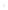 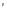 : ≥ 70.00 < 77.49: ≥ 55.00 < 62.49D: ≥ 45.00 < 54.99E: ≥ 0.01 < 44.99: ≥ 70.00 < 77.49: ≥ 55.00 < 62.49D: ≥ 45.00 < 54.99E: ≥ 0.01 < 44.99: ≥ 70.00 < 77.49: ≥ 55.00 < 62.49D: ≥ 45.00 < 54.99E: ≥ 0.01 < 44.99: ≥ 70.00 < 77.49: ≥ 55.00 < 62.49D: ≥ 45.00 < 54.99E: ≥ 0.01 < 44.99: ≥ 70.00 < 77.49: ≥ 55.00 < 62.49D: ≥ 45.00 < 54.99E: ≥ 0.01 < 44.99: ≥ 70.00 < 77.49: ≥ 55.00 < 62.49D: ≥ 45.00 < 54.99E: ≥ 0.01 < 44.99FAKULTAS PERTANIANFAKULTAS PERTANIANFAKULTAS PERTANIANFAKULTAS PERTANIANFAKULTAS PERTANIANDAFTAR HADIR DAN HASILDAFTAR HADIR DAN HASILDAFTAR HADIR DAN HASILDAFTAR HADIR DAN HASILDAFTAR HADIR DAN HASILDAFTAR HADIR DAN HASILFAKULTAS PERTANIANFAKULTAS PERTANIANFAKULTAS PERTANIANFAKULTAS PERTANIANFAKULTAS PERTANIANU J I A N   M A H A S I S W AU J I A N   M A H A S I S W AU J I A N   M A H A S I S W AU J I A N   M A H A S I S W AU J I A N   M A H A S I S W AU J I A N   M A H A S I S W AUNIVERSITAS MEDAN AREAUNIVERSITAS MEDAN AREAUNIVERSITAS MEDAN AREAUNIVERSITAS MEDAN AREAUNIVERSITAS MEDAN AREASEMESTER GENAPSEMESTER GENAPSEMESTER GENAPSEMESTER GENAPSEMESTER GENAPSEMESTER GENAPKampus I : Jl. Kolam/Gedung PBSI No. 1 Medan 20223 Telp. 061-7366878 Fax. 061-7366998Kampus I : Jl. Kolam/Gedung PBSI No. 1 Medan 20223 Telp. 061-7366878 Fax. 061-7366998Kampus I : Jl. Kolam/Gedung PBSI No. 1 Medan 20223 Telp. 061-7366878 Fax. 061-7366998Kampus I : Jl. Kolam/Gedung PBSI No. 1 Medan 20223 Telp. 061-7366878 Fax. 061-7366998Kampus I : Jl. Kolam/Gedung PBSI No. 1 Medan 20223 Telp. 061-7366878 Fax. 061-7366998Kampus I : Jl. Kolam/Gedung PBSI No. 1 Medan 20223 Telp. 061-7366878 Fax. 061-7366998Kampus I : Jl. Kolam/Gedung PBSI No. 1 Medan 20223 Telp. 061-7366878 Fax. 061-7366998Kampus I : Jl. Kolam/Gedung PBSI No. 1 Medan 20223 Telp. 061-7366878 Fax. 061-7366998TAHUN AKADEMIK 2021/2022TAHUN AKADEMIK 2021/2022TAHUN AKADEMIK 2021/2022TAHUN AKADEMIK 2021/2022TAHUN AKADEMIK 2021/2022TAHUN AKADEMIK 2021/2022Kampus I : Jl. Kolam/Gedung PBSI No. 1 Medan 20223 Telp. 061-7366878 Fax. 061-7366998Kampus I : Jl. Kolam/Gedung PBSI No. 1 Medan 20223 Telp. 061-7366878 Fax. 061-7366998Kampus I : Jl. Kolam/Gedung PBSI No. 1 Medan 20223 Telp. 061-7366878 Fax. 061-7366998Kampus I : Jl. Kolam/Gedung PBSI No. 1 Medan 20223 Telp. 061-7366878 Fax. 061-7366998Kampus I : Jl. Kolam/Gedung PBSI No. 1 Medan 20223 Telp. 061-7366878 Fax. 061-7366998Kampus I : Jl. Kolam/Gedung PBSI No. 1 Medan 20223 Telp. 061-7366878 Fax. 061-7366998Kampus I : Jl. Kolam/Gedung PBSI No. 1 Medan 20223 Telp. 061-7366878 Fax. 061-7366998Kampus I : Jl. Kolam/Gedung PBSI No. 1 Medan 20223 Telp. 061-7366878 Fax. 061-7366998Kampus II : J Setia Budi No. 79B / Sei Serayu No. 70A Telp. 061-8225602 Fax. 061-8226331Kampus II : J Setia Budi No. 79B / Sei Serayu No. 70A Telp. 061-8225602 Fax. 061-8226331Kampus II : J Setia Budi No. 79B / Sei Serayu No. 70A Telp. 061-8225602 Fax. 061-8226331Kampus II : J Setia Budi No. 79B / Sei Serayu No. 70A Telp. 061-8225602 Fax. 061-8226331Kampus II : J Setia Budi No. 79B / Sei Serayu No. 70A Telp. 061-8225602 Fax. 061-8226331Kampus II : J Setia Budi No. 79B / Sei Serayu No. 70A Telp. 061-8225602 Fax. 061-8226331Kampus II : J Setia Budi No. 79B / Sei Serayu No. 70A Telp. 061-8225602 Fax. 061-8226331Kampus II : J Setia Budi No. 79B / Sei Serayu No. 70A Telp. 061-8225602 Fax. 061-8226331Email : univ_medanarea@uma.ac.id  Website : http://www.uma.ac.idEmail : univ_medanarea@uma.ac.id  Website : http://www.uma.ac.idEmail : univ_medanarea@uma.ac.id  Website : http://www.uma.ac.idEmail : univ_medanarea@uma.ac.id  Website : http://www.uma.ac.idEmail : univ_medanarea@uma.ac.id  Website : http://www.uma.ac.idProgram StudiProgram StudiProgram Studi: AGROTEKNOLOGI: AGROTEKNOLOGI: AGROTEKNOLOGI: AGROTEKNOLOGIUJIAN TENGAH SEMESTERUJIAN TENGAH SEMESTERUJIAN AKHIR SEMESTERUJIAN AKHIR SEMESTERUJIAN AKHIR SEMESTERUJIAN AKHIR SEMESTERUJIAN AKHIR SEMESTERUJIAN AKHIR SEMESTERMata Kuliah / SKSMata Kuliah / SKSMata Kuliah / SKS:PENGELOLAAN HAMA & GULMA:PENGELOLAAN HAMA & GULMAMata Kuliah / SKSMata Kuliah / SKSMata Kuliah / SKSMata Kuliah / SKSMata Kuliah / SKS:PENGELOLAAN HAMA & GULMA:PENGELOLAAN HAMA & GULMA:PENGELOLAAN HAMA & GULMA:PENGELOLAAN HAMA & GULMA:PENGELOLAAN HAMA & GULMA:PENGELOLAAN HAMA & GULMABERKELANJUTAN / 2BERKELANJUTAN / 2BERKELANJUTAN / 2BERKELANJUTAN / 2BERKELANJUTAN / 2BERKELANJUTAN / 2BERKELANJUTAN / 2BERKELANJUTAN / 2Kode Mata KuliahKode Mata KuliahKode Mata Kuliah:AET21061:AET21061Kode Mata KuliahKode Mata KuliahKode Mata KuliahKode Mata KuliahKode Mata Kuliah:AET21061:AET21061:AET21061:AET21061Tingkat/SemesterTingkat/SemesterTingkat/Semester:IV / 4:IV / 4Tingkat/SemesterTingkat/SemesterTingkat/SemesterTingkat/SemesterTingkat/Semester:IV / 4:IV / 4:IV / 4:IV / 4Dosen PengasuhDosen PengasuhDosen Pengasuh:Prof. PROF.DR.IR.RETNA ASTUTI K,MS, MS:Prof. PROF.DR.IR.RETNA ASTUTI K,MS, MSDosen PengasuhDosen PengasuhDosen PengasuhDosen PengasuhDosen Pengasuh:Prof. PROF.DR.IR.RETNA ASTUTI K,MS, MS:Prof. PROF.DR.IR.RETNA ASTUTI K,MS, MS:Prof. PROF.DR.IR.RETNA ASTUTI K,MS, MS:Prof. PROF.DR.IR.RETNA ASTUTI K,MS, MS:Prof. PROF.DR.IR.RETNA ASTUTI K,MS, MS:Prof. PROF.DR.IR.RETNA ASTUTI K,MS, MS:Prof. PROF.DR.IR.RETNA ASTUTI K,MS, MS:Prof. PROF.DR.IR.RETNA ASTUTI K,MS, MSDosen PengujiDosen PengujiDosen Penguji:INDRI YANIL VAJRI, SP.,MP:INDRI YANIL VAJRI, SP.,MPDosen PengujiDosen PengujiDosen PengujiDosen PengujiDosen Penguji:INDRI YANIL VAJRI, SP.,MP:INDRI YANIL VAJRI, SP.,MP:INDRI YANIL VAJRI, SP.,MP:INDRI YANIL VAJRI, SP.,MP:INDRI YANIL VAJRI, SP.,MP:INDRI YANIL VAJRI, SP.,MPHari/TanggalHari/TanggalHari/Tanggal:SENIN / 25 APRIL 2022:SENIN / 25 APRIL 2022Hari/TanggalHari/TanggalHari/TanggalHari/TanggalHari/Tanggal::WaktuWaktu:09:00-10:00 WIB:09:00-10:00 WIBWaktuWaktuWaktu::Kelas/RuangKelas/RuangKelas/Ruang:A1 / R.IV.2:A1 / R.IV.2Kelas/RuangKelas/RuangKelas/RuangKelas/RuangKelas/Ruang::No.NPMNAMA MAHASISWANILAINILAINILAINILAITANDA TANGANTANDA TANGANTANDA TANGANTANDA TANGANNo.NPMNAMA MAHASISWANo.NPMNAMA MAHASISWAPSPRUTSUTSUASUTSUASUASPSPRUTSUTSUASUTSUASUAS1.1.158210011SURYA PRATAMA HARAHAP2.2.178210049FACHRUROZY LUBIS3.3.188210069JHON HARDIN BANGUN4.4.188210123FERRY PRATAMA SITANGGANG5.5.198210005JUMIREN6.6.198210007TEDY SYAHPUTRA7.7.198210025JUJUR ISWANDI SIANTURI8.8.198210027JESSICA APRIELLA SARAGI9.9.198210029MARITO AGUSTINA10.10.198210037MHD. HAFIS11.11.198210041JIMMY ANDRE SILALAHI12.12.198210043BUDI HERMAN SANI SIMANJUNTAK13.13.198210053YOLLA DWI CANTIKA RAY14.14.198210067JEFRIANDI SIAHAAN15.15.198210079HIBURAN ZALUKHU16.16.198210081SYAHRUL NST17.17.198210093SANDIKA FRENGKY NAPITUPULU18.18.198210097NURUL FADILLAH19.19.198210099SAHLAN PAHRUDDIN SIREGAR20.20.198210101BOY FANHALEN SIBURIANCatatan :Catatan :Catatan :Catatan :MEDAN....................................................................MEDAN....................................................................MEDAN....................................................................MEDAN....................................................................Persentase PenilaianPersentase PenilaianPS: Partisipasi: Partisipasi: Partisipasi10%PS: Partisipasi: Partisipasi: Partisipasi10%Dosen PengasuhDosen PengujiPR: Tugas dan Aktivitas di Dalam Kelas: Tugas dan Aktivitas di Dalam Kelas: Tugas dan Aktivitas di Dalam Kelas50%PR: Tugas dan Aktivitas di Dalam Kelas: Tugas dan Aktivitas di Dalam Kelas: Tugas dan Aktivitas di Dalam Kelas50%UTS: Ujian Tengah Semester: Ujian Tengah Semester: Ujian Tengah Semester15%UAS: Ujian Akhir Semester: Ujian Akhir Semester: Ujian Akhir Semester25%Prof. PROF.DR.IR.RETNA ASTUTIProf. PROF.DR.IR.RETNA ASTUTIK,MS, MSINDRI YANIL VAJRI, SP.,MPKisaran Penentuan NilaiKisaran Penentuan NilaiKisaran Penentuan NilaiKisaran Penentuan NilaiKisaran Penentuan NilaiKisaran Penentuan NilaiDiketahui OlehDiketahui OlehA: ≥ 85.00 < 100.00: ≥ 85.00 < 100.00: ≥ 85.00 < 100.00Wakil Dekan Bidang AkademikWakil Dekan Bidang AkademikWakil Dekan Bidang AkademikWakil Dekan Bidang AkademikB+: ≥ 77.50 < 84.99: ≥ 77.50 < 84.99: ≥ 77.50 < 84.99C+: ≥ 62.50 < 69.99-: ≥ 0.00 < 0.00* Beri tanda X bagi peserta yang tidak hadir* Beri tanda X bagi peserta yang tidak hadir* Beri tanda X bagi peserta yang tidak hadirVIRDA ZIKRIA, SP, M.Sc* Beri tanda X bagi peserta yang tidak hadir* Beri tanda X bagi peserta yang tidak hadir* Beri tanda X bagi peserta yang tidak hadirNIDN.0123069201NIDN.0123069201FAKULTAS PERTANIANFAKULTAS PERTANIANFAKULTAS PERTANIANFAKULTAS PERTANIANFAKULTAS PERTANIANDAFTAR HADIR DAN HASILDAFTAR HADIR DAN HASILDAFTAR HADIR DAN HASILDAFTAR HADIR DAN HASILDAFTAR HADIR DAN HASILDAFTAR HADIR DAN HASILFAKULTAS PERTANIANFAKULTAS PERTANIANFAKULTAS PERTANIANFAKULTAS PERTANIANFAKULTAS PERTANIANU J I A N   M A H A S I S W AU J I A N   M A H A S I S W AU J I A N   M A H A S I S W AU J I A N   M A H A S I S W AU J I A N   M A H A S I S W AU J I A N   M A H A S I S W AUNIVERSITAS MEDAN AREAUNIVERSITAS MEDAN AREAUNIVERSITAS MEDAN AREAUNIVERSITAS MEDAN AREAUNIVERSITAS MEDAN AREASEMESTER GENAPSEMESTER GENAPSEMESTER GENAPSEMESTER GENAPSEMESTER GENAPSEMESTER GENAPKampus I : Jl. Kolam/Gedung PBSI No. 1 Medan 20223 Telp. 061-7366878 Fax. 061-7366998Kampus I : Jl. Kolam/Gedung PBSI No. 1 Medan 20223 Telp. 061-7366878 Fax. 061-7366998Kampus I : Jl. Kolam/Gedung PBSI No. 1 Medan 20223 Telp. 061-7366878 Fax. 061-7366998Kampus I : Jl. Kolam/Gedung PBSI No. 1 Medan 20223 Telp. 061-7366878 Fax. 061-7366998Kampus I : Jl. Kolam/Gedung PBSI No. 1 Medan 20223 Telp. 061-7366878 Fax. 061-7366998Kampus I : Jl. Kolam/Gedung PBSI No. 1 Medan 20223 Telp. 061-7366878 Fax. 061-7366998Kampus I : Jl. Kolam/Gedung PBSI No. 1 Medan 20223 Telp. 061-7366878 Fax. 061-7366998Kampus I : Jl. Kolam/Gedung PBSI No. 1 Medan 20223 Telp. 061-7366878 Fax. 061-7366998TAHUN AKADEMIK 2021/2022TAHUN AKADEMIK 2021/2022TAHUN AKADEMIK 2021/2022TAHUN AKADEMIK 2021/2022TAHUN AKADEMIK 2021/2022TAHUN AKADEMIK 2021/2022Kampus I : Jl. Kolam/Gedung PBSI No. 1 Medan 20223 Telp. 061-7366878 Fax. 061-7366998Kampus I : Jl. Kolam/Gedung PBSI No. 1 Medan 20223 Telp. 061-7366878 Fax. 061-7366998Kampus I : Jl. Kolam/Gedung PBSI No. 1 Medan 20223 Telp. 061-7366878 Fax. 061-7366998Kampus I : Jl. Kolam/Gedung PBSI No. 1 Medan 20223 Telp. 061-7366878 Fax. 061-7366998Kampus I : Jl. Kolam/Gedung PBSI No. 1 Medan 20223 Telp. 061-7366878 Fax. 061-7366998Kampus I : Jl. Kolam/Gedung PBSI No. 1 Medan 20223 Telp. 061-7366878 Fax. 061-7366998Kampus I : Jl. Kolam/Gedung PBSI No. 1 Medan 20223 Telp. 061-7366878 Fax. 061-7366998Kampus I : Jl. Kolam/Gedung PBSI No. 1 Medan 20223 Telp. 061-7366878 Fax. 061-7366998Kampus II : J Setia Budi No. 79B / Sei Serayu No. 70A Telp. 061-8225602 Fax. 061-8226331Kampus II : J Setia Budi No. 79B / Sei Serayu No. 70A Telp. 061-8225602 Fax. 061-8226331Kampus II : J Setia Budi No. 79B / Sei Serayu No. 70A Telp. 061-8225602 Fax. 061-8226331Kampus II : J Setia Budi No. 79B / Sei Serayu No. 70A Telp. 061-8225602 Fax. 061-8226331Kampus II : J Setia Budi No. 79B / Sei Serayu No. 70A Telp. 061-8225602 Fax. 061-8226331Kampus II : J Setia Budi No. 79B / Sei Serayu No. 70A Telp. 061-8225602 Fax. 061-8226331Kampus II : J Setia Budi No. 79B / Sei Serayu No. 70A Telp. 061-8225602 Fax. 061-8226331Kampus II : J Setia Budi No. 79B / Sei Serayu No. 70A Telp. 061-8225602 Fax. 061-8226331Email : univ_medanarea@uma.ac.id  Website : http://www.uma.ac.idEmail : univ_medanarea@uma.ac.id  Website : http://www.uma.ac.idEmail : univ_medanarea@uma.ac.id  Website : http://www.uma.ac.idEmail : univ_medanarea@uma.ac.id  Website : http://www.uma.ac.idEmail : univ_medanarea@uma.ac.id  Website : http://www.uma.ac.idProgram StudiProgram StudiProgram Studi: AGROTEKNOLOGI: AGROTEKNOLOGI: AGROTEKNOLOGI: AGROTEKNOLOGIUJIAN TENGAH SEMESTERUJIAN TENGAH SEMESTERUJIAN AKHIR SEMESTERUJIAN AKHIR SEMESTERUJIAN AKHIR SEMESTERUJIAN AKHIR SEMESTERUJIAN AKHIR SEMESTERUJIAN AKHIR SEMESTERMata Kuliah / SKSMata Kuliah / SKSMata Kuliah / SKS:PENGELOLAAN HAMA & GULMA:PENGELOLAAN HAMA & GULMAMata Kuliah / SKSMata Kuliah / SKSMata Kuliah / SKSMata Kuliah / SKSMata Kuliah / SKS:PENGELOLAAN HAMA & GULMA:PENGELOLAAN HAMA & GULMA:PENGELOLAAN HAMA & GULMA:PENGELOLAAN HAMA & GULMA:PENGELOLAAN HAMA & GULMA:PENGELOLAAN HAMA & GULMABERKELANJUTAN / 2BERKELANJUTAN / 2BERKELANJUTAN / 2BERKELANJUTAN / 2BERKELANJUTAN / 2BERKELANJUTAN / 2BERKELANJUTAN / 2BERKELANJUTAN / 2Kode Mata KuliahKode Mata KuliahKode Mata Kuliah:AET21061:AET21061Kode Mata KuliahKode Mata KuliahKode Mata KuliahKode Mata KuliahKode Mata Kuliah:AET21061:AET21061:AET21061:AET21061Tingkat/SemesterTingkat/SemesterTingkat/Semester:IV / 4:IV / 4Tingkat/SemesterTingkat/SemesterTingkat/SemesterTingkat/SemesterTingkat/Semester:IV / 4:IV / 4:IV / 4:IV / 4Dosen PengasuhDosen PengasuhDosen Pengasuh:Prof. PROF.DR.IR.RETNA ASTUTI K,MS, MS:Prof. PROF.DR.IR.RETNA ASTUTI K,MS, MSDosen PengasuhDosen PengasuhDosen PengasuhDosen PengasuhDosen Pengasuh:Prof. PROF.DR.IR.RETNA ASTUTI K,MS, MS:Prof. PROF.DR.IR.RETNA ASTUTI K,MS, MS:Prof. PROF.DR.IR.RETNA ASTUTI K,MS, MS:Prof. PROF.DR.IR.RETNA ASTUTI K,MS, MS:Prof. PROF.DR.IR.RETNA ASTUTI K,MS, MS:Prof. PROF.DR.IR.RETNA ASTUTI K,MS, MS:Prof. PROF.DR.IR.RETNA ASTUTI K,MS, MS:Prof. PROF.DR.IR.RETNA ASTUTI K,MS, MSDosen PengujiDosen PengujiDosen Penguji:INDRI YANIL VAJRI, SP.,MP:INDRI YANIL VAJRI, SP.,MPDosen PengujiDosen PengujiDosen PengujiDosen PengujiDosen Penguji:INDRI YANIL VAJRI, SP.,MP:INDRI YANIL VAJRI, SP.,MP:INDRI YANIL VAJRI, SP.,MP:INDRI YANIL VAJRI, SP.,MP:INDRI YANIL VAJRI, SP.,MP:INDRI YANIL VAJRI, SP.,MPHari/TanggalHari/TanggalHari/Tanggal:SENIN / 25 APRIL 2022:SENIN / 25 APRIL 2022Hari/TanggalHari/TanggalHari/TanggalHari/TanggalHari/Tanggal::WaktuWaktu:09:00-10:00 WIB:09:00-10:00 WIBWaktuWaktuWaktu::Kelas/RuangKelas/RuangKelas/Ruang:A1 / R.IV.2:A1 / R.IV.2Kelas/RuangKelas/RuangKelas/RuangKelas/RuangKelas/Ruang::No.NPMNAMA MAHASISWANILAINILAINILAINILAITANDA TANGANTANDA TANGANTANDA TANGANTANDA TANGANNo.NPMNAMA MAHASISWANo.NPMNAMA MAHASISWAPSPRUTSUTSUASUTSUASUASPSPRUTSUTSUASUTSUASUAS21.21.198210103ERIK MORALES SIHOMBING22.22.198210111RIZKI GUSTIANI DASOPANG23.23.208210001DIO ANANDA PRATAMA24.24.208210003ARIF KURNIAWAN25.25.208210005DARMAN SOLEHUDDIN26.26.208210009WINA NEVALIA BR BARUS27.27.208210011SYAMSUL QOMAR GINTING28.28.208210013IMANUEL SEMBIRING29.29.208210015HOMBANG NASUTION30.30.208210017REDI FANI IKHWAN31.31.208210019SABILAH MUTIAWATI32.32.208210023M. SYAHPUTRA33.33.208210025RISWANDA SYAHPUTRA34.34.208210027FAHRIDHO FIKRI35.35.208210029PUTRI WULANDARI36.36.208210031WISNU KESUMA WARDANI37.37.208210033MITRA REZEKI SIRINGO RINGO38.38.208210035RISTA FRANSISKA SARAGIH39.39.208210037HASRAT SURYAMAN ZAI40.40.208210039JHONPERNANDES ZEPANYA SINAGACatatan :Catatan :Catatan :Catatan :MEDAN....................................................................MEDAN....................................................................MEDAN....................................................................MEDAN....................................................................Persentase PenilaianPersentase PenilaianPS: Partisipasi: Partisipasi: Partisipasi10%PS: Partisipasi: Partisipasi: Partisipasi10%Dosen PengasuhDosen PengujiPR: Tugas dan Aktivitas di Dalam Kelas: Tugas dan Aktivitas di Dalam Kelas: Tugas dan Aktivitas di Dalam Kelas50%PR: Tugas dan Aktivitas di Dalam Kelas: Tugas dan Aktivitas di Dalam Kelas: Tugas dan Aktivitas di Dalam Kelas50%UTS: Ujian Tengah Semester: Ujian Tengah Semester: Ujian Tengah Semester15%UAS: Ujian Akhir Semester: Ujian Akhir Semester: Ujian Akhir Semester25%Prof. PROF.DR.IR.RETNA ASTUTIProf. PROF.DR.IR.RETNA ASTUTIK,MS, MSINDRI YANIL VAJRI, SP.,MPKisaran Penentuan NilaiKisaran Penentuan NilaiKisaran Penentuan NilaiKisaran Penentuan NilaiKisaran Penentuan NilaiKisaran Penentuan NilaiDiketahui OlehDiketahui OlehA: ≥ 85.00 < 100.00: ≥ 85.00 < 100.00: ≥ 85.00 < 100.00Wakil Dekan Bidang AkademikWakil Dekan Bidang AkademikWakil Dekan Bidang AkademikWakil Dekan Bidang AkademikB+: ≥ 77.50 < 84.99: ≥ 77.50 < 84.99: ≥ 77.50 < 84.99C+: ≥ 62.50 < 69.99-: ≥ 0.00 < 0.00* Beri tanda X bagi peserta yang tidak hadir* Beri tanda X bagi peserta yang tidak hadir* Beri tanda X bagi peserta yang tidak hadirVIRDA ZIKRIA, SP, M.Sc* Beri tanda X bagi peserta yang tidak hadir* Beri tanda X bagi peserta yang tidak hadir* Beri tanda X bagi peserta yang tidak hadirNIDN.0123069201NIDN.0123069201FAKULTAS PERTANIANFAKULTAS PERTANIANFAKULTAS PERTANIANFAKULTAS PERTANIANFAKULTAS PERTANIANDAFTAR HADIR DAN HASILDAFTAR HADIR DAN HASILDAFTAR HADIR DAN HASILDAFTAR HADIR DAN HASILDAFTAR HADIR DAN HASILDAFTAR HADIR DAN HASILFAKULTAS PERTANIANFAKULTAS PERTANIANFAKULTAS PERTANIANFAKULTAS PERTANIANFAKULTAS PERTANIANU J I A N   M A H A S I S W AU J I A N   M A H A S I S W AU J I A N   M A H A S I S W AU J I A N   M A H A S I S W AU J I A N   M A H A S I S W AU J I A N   M A H A S I S W AUNIVERSITAS MEDAN AREAUNIVERSITAS MEDAN AREAUNIVERSITAS MEDAN AREAUNIVERSITAS MEDAN AREAUNIVERSITAS MEDAN AREASEMESTER GENAPSEMESTER GENAPSEMESTER GENAPSEMESTER GENAPSEMESTER GENAPSEMESTER GENAPKampus I : Jl. Kolam/Gedung PBSI No. 1 Medan 20223 Telp. 061-7366878 Fax. 061-7366998Kampus I : Jl. Kolam/Gedung PBSI No. 1 Medan 20223 Telp. 061-7366878 Fax. 061-7366998Kampus I : Jl. Kolam/Gedung PBSI No. 1 Medan 20223 Telp. 061-7366878 Fax. 061-7366998Kampus I : Jl. Kolam/Gedung PBSI No. 1 Medan 20223 Telp. 061-7366878 Fax. 061-7366998Kampus I : Jl. Kolam/Gedung PBSI No. 1 Medan 20223 Telp. 061-7366878 Fax. 061-7366998Kampus I : Jl. Kolam/Gedung PBSI No. 1 Medan 20223 Telp. 061-7366878 Fax. 061-7366998Kampus I : Jl. Kolam/Gedung PBSI No. 1 Medan 20223 Telp. 061-7366878 Fax. 061-7366998Kampus I : Jl. Kolam/Gedung PBSI No. 1 Medan 20223 Telp. 061-7366878 Fax. 061-7366998TAHUN AKADEMIK 2021/2022TAHUN AKADEMIK 2021/2022TAHUN AKADEMIK 2021/2022TAHUN AKADEMIK 2021/2022TAHUN AKADEMIK 2021/2022TAHUN AKADEMIK 2021/2022Kampus I : Jl. Kolam/Gedung PBSI No. 1 Medan 20223 Telp. 061-7366878 Fax. 061-7366998Kampus I : Jl. Kolam/Gedung PBSI No. 1 Medan 20223 Telp. 061-7366878 Fax. 061-7366998Kampus I : Jl. Kolam/Gedung PBSI No. 1 Medan 20223 Telp. 061-7366878 Fax. 061-7366998Kampus I : Jl. Kolam/Gedung PBSI No. 1 Medan 20223 Telp. 061-7366878 Fax. 061-7366998Kampus I : Jl. Kolam/Gedung PBSI No. 1 Medan 20223 Telp. 061-7366878 Fax. 061-7366998Kampus I : Jl. Kolam/Gedung PBSI No. 1 Medan 20223 Telp. 061-7366878 Fax. 061-7366998Kampus I : Jl. Kolam/Gedung PBSI No. 1 Medan 20223 Telp. 061-7366878 Fax. 061-7366998Kampus I : Jl. Kolam/Gedung PBSI No. 1 Medan 20223 Telp. 061-7366878 Fax. 061-7366998Kampus II : J Setia Budi No. 79B / Sei Serayu No. 70A Telp. 061-8225602 Fax. 061-8226331Kampus II : J Setia Budi No. 79B / Sei Serayu No. 70A Telp. 061-8225602 Fax. 061-8226331Kampus II : J Setia Budi No. 79B / Sei Serayu No. 70A Telp. 061-8225602 Fax. 061-8226331Kampus II : J Setia Budi No. 79B / Sei Serayu No. 70A Telp. 061-8225602 Fax. 061-8226331Kampus II : J Setia Budi No. 79B / Sei Serayu No. 70A Telp. 061-8225602 Fax. 061-8226331Kampus II : J Setia Budi No. 79B / Sei Serayu No. 70A Telp. 061-8225602 Fax. 061-8226331Kampus II : J Setia Budi No. 79B / Sei Serayu No. 70A Telp. 061-8225602 Fax. 061-8226331Kampus II : J Setia Budi No. 79B / Sei Serayu No. 70A Telp. 061-8225602 Fax. 061-8226331Email : univ_medanarea@uma.ac.id  Website : http://www.uma.ac.idEmail : univ_medanarea@uma.ac.id  Website : http://www.uma.ac.idEmail : univ_medanarea@uma.ac.id  Website : http://www.uma.ac.idEmail : univ_medanarea@uma.ac.id  Website : http://www.uma.ac.idEmail : univ_medanarea@uma.ac.id  Website : http://www.uma.ac.idProgram StudiProgram StudiProgram Studi: AGROTEKNOLOGI: AGROTEKNOLOGI: AGROTEKNOLOGI: AGROTEKNOLOGIUJIAN TENGAH SEMESTERUJIAN TENGAH SEMESTERUJIAN AKHIR SEMESTERUJIAN AKHIR SEMESTERUJIAN AKHIR SEMESTERUJIAN AKHIR SEMESTERUJIAN AKHIR SEMESTERUJIAN AKHIR SEMESTERPENGELOLAAN HAMA & GULMAPENGELOLAAN HAMA & GULMAPENGELOLAAN HAMA & GULMAPENGELOLAAN HAMA & GULMAPENGELOLAAN HAMA & GULMAPENGELOLAAN HAMA & GULMAPENGELOLAAN HAMA & GULMAPENGELOLAAN HAMA & GULMAMata Kuliah / SKSMata Kuliah / SKSMata Kuliah / SKS:BERKELANJUTAN / 2:BERKELANJUTAN / 2Mata Kuliah / SKSMata Kuliah / SKSMata Kuliah / SKSMata Kuliah / SKSMata Kuliah / SKS:BERKELANJUTAN / 2:BERKELANJUTAN / 2:BERKELANJUTAN / 2:BERKELANJUTAN / 2:BERKELANJUTAN / 2:BERKELANJUTAN / 2Kode Mata KuliahKode Mata KuliahKode Mata Kuliah:AET21061:AET21061Kode Mata KuliahKode Mata KuliahKode Mata KuliahKode Mata KuliahKode Mata Kuliah:AET21061:AET21061:AET21061:AET21061Tingkat/SemesterTingkat/SemesterTingkat/Semester:IV / 4:IV / 4Tingkat/SemesterTingkat/SemesterTingkat/SemesterTingkat/SemesterTingkat/Semester:IV / 4:IV / 4:IV / 4:IV / 4Dosen PengasuhDosen PengasuhDosen Pengasuh:Prof. PROF.DR.IR.RETNA ASTUTI K,MS, MS:Prof. PROF.DR.IR.RETNA ASTUTI K,MS, MSDosen PengasuhDosen PengasuhDosen PengasuhDosen PengasuhDosen Pengasuh:Prof. PROF.DR.IR.RETNA ASTUTI K,MS, MS:Prof. PROF.DR.IR.RETNA ASTUTI K,MS, MS:Prof. PROF.DR.IR.RETNA ASTUTI K,MS, MS:Prof. PROF.DR.IR.RETNA ASTUTI K,MS, MS:Prof. PROF.DR.IR.RETNA ASTUTI K,MS, MS:Prof. PROF.DR.IR.RETNA ASTUTI K,MS, MS:Prof. PROF.DR.IR.RETNA ASTUTI K,MS, MS:Prof. PROF.DR.IR.RETNA ASTUTI K,MS, MSDosen PengujiDosen PengujiDosen Penguji:INDRI YANIL VAJRI, SP.,MP:INDRI YANIL VAJRI, SP.,MPDosen PengujiDosen PengujiDosen PengujiDosen PengujiDosen Penguji:INDRI YANIL VAJRI, SP.,MP:INDRI YANIL VAJRI, SP.,MP:INDRI YANIL VAJRI, SP.,MP:INDRI YANIL VAJRI, SP.,MP:INDRI YANIL VAJRI, SP.,MP:INDRI YANIL VAJRI, SP.,MPHari/TanggalHari/TanggalHari/Tanggal:SENIN / 25 APRIL 2022:SENIN / 25 APRIL 2022Hari/TanggalHari/TanggalHari/TanggalHari/TanggalHari/Tanggal::WaktuWaktu:09:00-10:00 WIB:09:00-10:00 WIBWaktuWaktuWaktu::Kelas/RuangKelas/RuangKelas/Ruang:A1 / R.IV.2:A1 / R.IV.2Kelas/RuangKelas/RuangKelas/RuangKelas/RuangKelas/Ruang::No.NPMNAMA MAHASISWANILAINILAINILAINILAITANDA TANGANTANDA TANGANTANDA TANGANTANDA TANGANNo.NPMNAMA MAHASISWANo.NPMNAMA MAHASISWAPSPRUTSUTSUASUTSUASUASPSPRUTSUTSUASUTSUASUAS41.41.208210041DANNERT SITOMPUL42.42.208210043DIVA SLAMAT CHRISTIAN BUTAR BUTAR43.43.208210045YENLIA SIJABAT44.44.208210047ANDRE SWANDI SIAGIAN45.45.208210051SELLI NURUL AGNELIA46.46.208210053DONY FIESTA ULIDO SIALLAGAN47.47.208210055SITI SUCITRA48.48.208210057SONY HOTMA PRATAMA SIMAMORA49.49.208210059MERIAH SIANTURI50.50.208210061MUHAMMAD NUR FAUZI51.51.208210063SURANTA PRATAMA BANGUN52.52.208210069TEGUH IMAN TAMBUNAN53.53.208210073MUHAMMAD FAZAR PRAYOGI LUBIS54.54.208210077ENDI INDRA PASKA DAMANIK55.55.208210079ASHIL JANALDI56.56.208210081ARJUNA WIRANATA PANECatatan :Catatan :Catatan :Catatan :MEDAN....................................................................MEDAN....................................................................MEDAN....................................................................MEDAN....................................................................Persentase PenilaianPersentase PenilaianPS: Partisipasi: Partisipasi: Partisipasi10%PS: Partisipasi: Partisipasi: Partisipasi10%Dosen PengasuhDosen PengujiPR: Tugas dan Aktivitas di Dalam Kelas: Tugas dan Aktivitas di Dalam Kelas: Tugas dan Aktivitas di Dalam Kelas50%PR: Tugas dan Aktivitas di Dalam Kelas: Tugas dan Aktivitas di Dalam Kelas: Tugas dan Aktivitas di Dalam Kelas50%UTS: Ujian Tengah Semester: Ujian Tengah Semester: Ujian Tengah Semester15%UAS: Ujian Akhir Semester: Ujian Akhir Semester: Ujian Akhir Semester25%Prof. PROF.DR.IR.RETNA ASTUTIProf. PROF.DR.IR.RETNA ASTUTIK,MS, MSINDRI YANIL VAJRI, SP.,MPKisaran Penentuan NilaiKisaran Penentuan NilaiKisaran Penentuan NilaiKisaran Penentuan NilaiKisaran Penentuan NilaiKisaran Penentuan NilaiDiketahui OlehDiketahui OlehA: ≥ 85.00 < 100.00: ≥ 85.00 < 100.00: ≥ 85.00 < 100.00Wakil Dekan Bidang AkademikWakil Dekan Bidang AkademikWakil Dekan Bidang AkademikWakil Dekan Bidang AkademikB+: ≥ 77.50 < 84.99: ≥ 77.50 < 84.99: ≥ 77.50 < 84.99C+: ≥ 62.50 < 69.99-: ≥ 0.00 < 0.00* Beri tanda X bagi peserta yang tidak hadir* Beri tanda X bagi peserta yang tidak hadir* Beri tanda X bagi peserta yang tidak hadirVIRDA ZIKRIA, SP, M.Sc* Beri tanda X bagi peserta yang tidak hadir* Beri tanda X bagi peserta yang tidak hadir* Beri tanda X bagi peserta yang tidak hadirNIDN.0123069201NIDN.0123069201FAKULTAS PERTANIANFAKULTAS PERTANIANFAKULTAS PERTANIANFAKULTAS PERTANIANFAKULTAS PERTANIANDAFTAR HADIR DAN HASILDAFTAR HADIR DAN HASILDAFTAR HADIR DAN HASILDAFTAR HADIR DAN HASILDAFTAR HADIR DAN HASILDAFTAR HADIR DAN HASILFAKULTAS PERTANIANFAKULTAS PERTANIANFAKULTAS PERTANIANFAKULTAS PERTANIANFAKULTAS PERTANIANU J I A N   M A H A S I S W AU J I A N   M A H A S I S W AU J I A N   M A H A S I S W AU J I A N   M A H A S I S W AU J I A N   M A H A S I S W AU J I A N   M A H A S I S W AUNIVERSITAS MEDAN AREAUNIVERSITAS MEDAN AREAUNIVERSITAS MEDAN AREAUNIVERSITAS MEDAN AREAUNIVERSITAS MEDAN AREASEMESTER GENAPSEMESTER GENAPSEMESTER GENAPSEMESTER GENAPSEMESTER GENAPSEMESTER GENAPKampus I : Jl. Kolam/Gedung PBSI No. 1 Medan 20223 Telp. 061-7366878 Fax. 061-7366998Kampus I : Jl. Kolam/Gedung PBSI No. 1 Medan 20223 Telp. 061-7366878 Fax. 061-7366998Kampus I : Jl. Kolam/Gedung PBSI No. 1 Medan 20223 Telp. 061-7366878 Fax. 061-7366998Kampus I : Jl. Kolam/Gedung PBSI No. 1 Medan 20223 Telp. 061-7366878 Fax. 061-7366998Kampus I : Jl. Kolam/Gedung PBSI No. 1 Medan 20223 Telp. 061-7366878 Fax. 061-7366998Kampus I : Jl. Kolam/Gedung PBSI No. 1 Medan 20223 Telp. 061-7366878 Fax. 061-7366998Kampus I : Jl. Kolam/Gedung PBSI No. 1 Medan 20223 Telp. 061-7366878 Fax. 061-7366998Kampus I : Jl. Kolam/Gedung PBSI No. 1 Medan 20223 Telp. 061-7366878 Fax. 061-7366998TAHUN AKADEMIK 2021/2022TAHUN AKADEMIK 2021/2022TAHUN AKADEMIK 2021/2022TAHUN AKADEMIK 2021/2022TAHUN AKADEMIK 2021/2022TAHUN AKADEMIK 2021/2022Kampus I : Jl. Kolam/Gedung PBSI No. 1 Medan 20223 Telp. 061-7366878 Fax. 061-7366998Kampus I : Jl. Kolam/Gedung PBSI No. 1 Medan 20223 Telp. 061-7366878 Fax. 061-7366998Kampus I : Jl. Kolam/Gedung PBSI No. 1 Medan 20223 Telp. 061-7366878 Fax. 061-7366998Kampus I : Jl. Kolam/Gedung PBSI No. 1 Medan 20223 Telp. 061-7366878 Fax. 061-7366998Kampus I : Jl. Kolam/Gedung PBSI No. 1 Medan 20223 Telp. 061-7366878 Fax. 061-7366998Kampus I : Jl. Kolam/Gedung PBSI No. 1 Medan 20223 Telp. 061-7366878 Fax. 061-7366998Kampus I : Jl. Kolam/Gedung PBSI No. 1 Medan 20223 Telp. 061-7366878 Fax. 061-7366998Kampus I : Jl. Kolam/Gedung PBSI No. 1 Medan 20223 Telp. 061-7366878 Fax. 061-7366998Kampus II : J Setia Budi No. 79B / Sei Serayu No. 70A Telp. 061-8225602 Fax. 061-8226331Kampus II : J Setia Budi No. 79B / Sei Serayu No. 70A Telp. 061-8225602 Fax. 061-8226331Kampus II : J Setia Budi No. 79B / Sei Serayu No. 70A Telp. 061-8225602 Fax. 061-8226331Kampus II : J Setia Budi No. 79B / Sei Serayu No. 70A Telp. 061-8225602 Fax. 061-8226331Kampus II : J Setia Budi No. 79B / Sei Serayu No. 70A Telp. 061-8225602 Fax. 061-8226331Kampus II : J Setia Budi No. 79B / Sei Serayu No. 70A Telp. 061-8225602 Fax. 061-8226331Kampus II : J Setia Budi No. 79B / Sei Serayu No. 70A Telp. 061-8225602 Fax. 061-8226331Kampus II : J Setia Budi No. 79B / Sei Serayu No. 70A Telp. 061-8225602 Fax. 061-8226331Email : univ_medanarea@uma.ac.id  Website : http://www.uma.ac.idEmail : univ_medanarea@uma.ac.id  Website : http://www.uma.ac.idEmail : univ_medanarea@uma.ac.id  Website : http://www.uma.ac.idEmail : univ_medanarea@uma.ac.id  Website : http://www.uma.ac.idEmail : univ_medanarea@uma.ac.id  Website : http://www.uma.ac.idProgram StudiProgram StudiProgram Studi: AGROTEKNOLOGI: AGROTEKNOLOGI: AGROTEKNOLOGI: AGROTEKNOLOGIUJIAN TENGAH SEMESTERUJIAN TENGAH SEMESTERUJIAN AKHIR SEMESTERUJIAN AKHIR SEMESTERUJIAN AKHIR SEMESTERUJIAN AKHIR SEMESTERUJIAN AKHIR SEMESTERUJIAN AKHIR SEMESTERPENGELOLAAN HAMA & GULMAPENGELOLAAN HAMA & GULMAPENGELOLAAN HAMA & GULMAPENGELOLAAN HAMA & GULMAPENGELOLAAN HAMA & GULMAPENGELOLAAN HAMA & GULMAPENGELOLAAN HAMA & GULMAPENGELOLAAN HAMA & GULMAMata Kuliah / SKSMata Kuliah / SKSMata Kuliah / SKS:BERKELANJUTAN / 2:BERKELANJUTAN / 2Mata Kuliah / SKSMata Kuliah / SKSMata Kuliah / SKSMata Kuliah / SKSMata Kuliah / SKS:BERKELANJUTAN / 2:BERKELANJUTAN / 2:BERKELANJUTAN / 2:BERKELANJUTAN / 2:BERKELANJUTAN / 2:BERKELANJUTAN / 2Kode Mata KuliahKode Mata KuliahKode Mata Kuliah:AET21061:AET21061Kode Mata KuliahKode Mata KuliahKode Mata KuliahKode Mata KuliahKode Mata Kuliah:AET21061:AET21061:AET21061:AET21061Tingkat/SemesterTingkat/SemesterTingkat/Semester:IV / 4:IV / 4Tingkat/SemesterTingkat/SemesterTingkat/SemesterTingkat/SemesterTingkat/Semester:IV / 4:IV / 4:IV / 4:IV / 4Dosen PengasuhDosen PengasuhDosen Pengasuh:Prof. PROF.DR.IR.RETNA ASTUTI K,MS, MS:Prof. PROF.DR.IR.RETNA ASTUTI K,MS, MSDosen PengasuhDosen PengasuhDosen PengasuhDosen PengasuhDosen Pengasuh:Prof. PROF.DR.IR.RETNA ASTUTI K,MS, MS:Prof. PROF.DR.IR.RETNA ASTUTI K,MS, MS:Prof. PROF.DR.IR.RETNA ASTUTI K,MS, MS:Prof. PROF.DR.IR.RETNA ASTUTI K,MS, MS:Prof. PROF.DR.IR.RETNA ASTUTI K,MS, MS:Prof. PROF.DR.IR.RETNA ASTUTI K,MS, MS:Prof. PROF.DR.IR.RETNA ASTUTI K,MS, MS:Prof. PROF.DR.IR.RETNA ASTUTI K,MS, MSDosen PengujiDosen PengujiDosen Penguji:INDRI YANIL VAJRI, SP.,MP:INDRI YANIL VAJRI, SP.,MPDosen PengujiDosen PengujiDosen PengujiDosen PengujiDosen Penguji:INDRI YANIL VAJRI, SP.,MP:INDRI YANIL VAJRI, SP.,MP:INDRI YANIL VAJRI, SP.,MP:INDRI YANIL VAJRI, SP.,MP:INDRI YANIL VAJRI, SP.,MP:INDRI YANIL VAJRI, SP.,MPHari/TanggalHari/TanggalHari/Tanggal:SENIN / 25 APRIL 2022:SENIN / 25 APRIL 2022Hari/TanggalHari/TanggalHari/TanggalHari/TanggalHari/Tanggal::WaktuWaktu:09:00-10:00 WIB:09:00-10:00 WIBWaktuWaktuWaktu::Kelas/RuangKelas/RuangKelas/Ruang:A2 / R.IV.2:A2 / R.IV.2Kelas/RuangKelas/RuangKelas/RuangKelas/RuangKelas/Ruang::No.NPMNAMA MAHASISWANILAINILAINILAINILAITANDA TANGANTANDA TANGANTANDA TANGANTANDA TANGANNo.NPMNAMA MAHASISWANo.NPMNAMA MAHASISWAPSPRUTSUTSUASUTSUASUASPSPRUTSUTSUASUTSUASUAS1.1.168210058SELLA TIFANNY2.2.178210024INDRA GUNAWAN MARGOLANG3.3.178210090BOBBY STEVEN SARAGIH4.4.178210118MUHAMMAD ZULFAHRI5.5.178210126VAN BASTEN SIAGIAN6.6.188210030CITRA PURNA IRAWAN7.7.188210054MHD LUAT POHAN8.8.188210112ABDUL KOSIM9.9.188210126RAHMAD HIDAYAT MUNTHE10.10.198210002HARI ANANTA GINTING11.11.198210012BILLY KARTASASMITA SINAGA12.12.198210014ABDUL RAHIM TANJUNG13.13.198210020DIVA ANTAHAR14.14.198210026ANDRYAN SYAHPUTRA HARAHAP15.15.198210028M. ZECKY HASAN PUTRA ZULKIFLI16.16.198210050DICKY WAHYU SIAHAAN17.17.198210052WIDYA SASMITA BR PASARIBU18.18.198210058ADHE PERNANDA HUTAGAOL19.19.198210062SADRAK LUMBAN GAOL20.20.198210076KHUSNAN HABIBICatatan :Catatan :Catatan :Catatan :MEDAN....................................................................MEDAN....................................................................MEDAN....................................................................MEDAN....................................................................Persentase PenilaianPersentase PenilaianPS: Partisipasi: Partisipasi: Partisipasi10%PS: Partisipasi: Partisipasi: Partisipasi10%Dosen PengasuhDosen PengujiPR: Tugas dan Aktivitas di Dalam Kelas: Tugas dan Aktivitas di Dalam Kelas: Tugas dan Aktivitas di Dalam Kelas50%PR: Tugas dan Aktivitas di Dalam Kelas: Tugas dan Aktivitas di Dalam Kelas: Tugas dan Aktivitas di Dalam Kelas50%UTS: Ujian Tengah Semester: Ujian Tengah Semester: Ujian Tengah Semester15%UAS: Ujian Akhir Semester: Ujian Akhir Semester: Ujian Akhir Semester25%Prof. PROF.DR.IR.RETNA ASTUTIProf. PROF.DR.IR.RETNA ASTUTIK,MS, MSINDRI YANIL VAJRI, SP.,MPKisaran Penentuan NilaiKisaran Penentuan NilaiKisaran Penentuan NilaiKisaran Penentuan NilaiKisaran Penentuan NilaiKisaran Penentuan NilaiDiketahui OlehDiketahui OlehA: ≥ 85.00 < 100.00: ≥ 85.00 < 100.00: ≥ 85.00 < 100.00Wakil Dekan Bidang AkademikWakil Dekan Bidang AkademikWakil Dekan Bidang AkademikWakil Dekan Bidang AkademikB+: ≥ 77.50 < 84.99: ≥ 77.50 < 84.99: ≥ 77.50 < 84.99C+: ≥ 62.50 < 69.99-: ≥ 0.00 < 0.00* Beri tanda X bagi peserta yang tidak hadir* Beri tanda X bagi peserta yang tidak hadir* Beri tanda X bagi peserta yang tidak hadirVIRDA ZIKRIA, SP, M.Sc* Beri tanda X bagi peserta yang tidak hadir* Beri tanda X bagi peserta yang tidak hadir* Beri tanda X bagi peserta yang tidak hadirNIDN.0123069201NIDN.0123069201FAKULTAS PERTANIANFAKULTAS PERTANIANFAKULTAS PERTANIANFAKULTAS PERTANIANFAKULTAS PERTANIANDAFTAR HADIR DAN HASILDAFTAR HADIR DAN HASILDAFTAR HADIR DAN HASILDAFTAR HADIR DAN HASILDAFTAR HADIR DAN HASILDAFTAR HADIR DAN HASILFAKULTAS PERTANIANFAKULTAS PERTANIANFAKULTAS PERTANIANFAKULTAS PERTANIANFAKULTAS PERTANIANU J I A N   M A H A S I S W AU J I A N   M A H A S I S W AU J I A N   M A H A S I S W AU J I A N   M A H A S I S W AU J I A N   M A H A S I S W AU J I A N   M A H A S I S W AUNIVERSITAS MEDAN AREAUNIVERSITAS MEDAN AREAUNIVERSITAS MEDAN AREAUNIVERSITAS MEDAN AREAUNIVERSITAS MEDAN AREASEMESTER GENAPSEMESTER GENAPSEMESTER GENAPSEMESTER GENAPSEMESTER GENAPSEMESTER GENAPKampus I : Jl. Kolam/Gedung PBSI No. 1 Medan 20223 Telp. 061-7366878 Fax. 061-7366998Kampus I : Jl. Kolam/Gedung PBSI No. 1 Medan 20223 Telp. 061-7366878 Fax. 061-7366998Kampus I : Jl. Kolam/Gedung PBSI No. 1 Medan 20223 Telp. 061-7366878 Fax. 061-7366998Kampus I : Jl. Kolam/Gedung PBSI No. 1 Medan 20223 Telp. 061-7366878 Fax. 061-7366998Kampus I : Jl. Kolam/Gedung PBSI No. 1 Medan 20223 Telp. 061-7366878 Fax. 061-7366998Kampus I : Jl. Kolam/Gedung PBSI No. 1 Medan 20223 Telp. 061-7366878 Fax. 061-7366998Kampus I : Jl. Kolam/Gedung PBSI No. 1 Medan 20223 Telp. 061-7366878 Fax. 061-7366998Kampus I : Jl. Kolam/Gedung PBSI No. 1 Medan 20223 Telp. 061-7366878 Fax. 061-7366998TAHUN AKADEMIK 2021/2022TAHUN AKADEMIK 2021/2022TAHUN AKADEMIK 2021/2022TAHUN AKADEMIK 2021/2022TAHUN AKADEMIK 2021/2022TAHUN AKADEMIK 2021/2022Kampus I : Jl. Kolam/Gedung PBSI No. 1 Medan 20223 Telp. 061-7366878 Fax. 061-7366998Kampus I : Jl. Kolam/Gedung PBSI No. 1 Medan 20223 Telp. 061-7366878 Fax. 061-7366998Kampus I : Jl. Kolam/Gedung PBSI No. 1 Medan 20223 Telp. 061-7366878 Fax. 061-7366998Kampus I : Jl. Kolam/Gedung PBSI No. 1 Medan 20223 Telp. 061-7366878 Fax. 061-7366998Kampus I : Jl. Kolam/Gedung PBSI No. 1 Medan 20223 Telp. 061-7366878 Fax. 061-7366998Kampus I : Jl. Kolam/Gedung PBSI No. 1 Medan 20223 Telp. 061-7366878 Fax. 061-7366998Kampus I : Jl. Kolam/Gedung PBSI No. 1 Medan 20223 Telp. 061-7366878 Fax. 061-7366998Kampus I : Jl. Kolam/Gedung PBSI No. 1 Medan 20223 Telp. 061-7366878 Fax. 061-7366998Kampus II : J Setia Budi No. 79B / Sei Serayu No. 70A Telp. 061-8225602 Fax. 061-8226331Kampus II : J Setia Budi No. 79B / Sei Serayu No. 70A Telp. 061-8225602 Fax. 061-8226331Kampus II : J Setia Budi No. 79B / Sei Serayu No. 70A Telp. 061-8225602 Fax. 061-8226331Kampus II : J Setia Budi No. 79B / Sei Serayu No. 70A Telp. 061-8225602 Fax. 061-8226331Kampus II : J Setia Budi No. 79B / Sei Serayu No. 70A Telp. 061-8225602 Fax. 061-8226331Kampus II : J Setia Budi No. 79B / Sei Serayu No. 70A Telp. 061-8225602 Fax. 061-8226331Kampus II : J Setia Budi No. 79B / Sei Serayu No. 70A Telp. 061-8225602 Fax. 061-8226331Kampus II : J Setia Budi No. 79B / Sei Serayu No. 70A Telp. 061-8225602 Fax. 061-8226331Email : univ_medanarea@uma.ac.id  Website : http://www.uma.ac.idEmail : univ_medanarea@uma.ac.id  Website : http://www.uma.ac.idEmail : univ_medanarea@uma.ac.id  Website : http://www.uma.ac.idEmail : univ_medanarea@uma.ac.id  Website : http://www.uma.ac.idEmail : univ_medanarea@uma.ac.id  Website : http://www.uma.ac.idProgram StudiProgram StudiProgram Studi: AGROTEKNOLOGI: AGROTEKNOLOGI: AGROTEKNOLOGI: AGROTEKNOLOGIUJIAN TENGAH SEMESTERUJIAN TENGAH SEMESTERUJIAN AKHIR SEMESTERUJIAN AKHIR SEMESTERUJIAN AKHIR SEMESTERUJIAN AKHIR SEMESTERUJIAN AKHIR SEMESTERUJIAN AKHIR SEMESTERMata Kuliah / SKSMata Kuliah / SKSMata Kuliah / SKS:PENGELOLAAN HAMA & GULMA:PENGELOLAAN HAMA & GULMAMata Kuliah / SKSMata Kuliah / SKSMata Kuliah / SKSMata Kuliah / SKSMata Kuliah / SKS:PENGELOLAAN HAMA & GULMA:PENGELOLAAN HAMA & GULMA:PENGELOLAAN HAMA & GULMA:PENGELOLAAN HAMA & GULMA:PENGELOLAAN HAMA & GULMA:PENGELOLAAN HAMA & GULMABERKELANJUTAN / 2BERKELANJUTAN / 2BERKELANJUTAN / 2BERKELANJUTAN / 2BERKELANJUTAN / 2BERKELANJUTAN / 2BERKELANJUTAN / 2BERKELANJUTAN / 2Kode Mata KuliahKode Mata KuliahKode Mata Kuliah:AET21061:AET21061Kode Mata KuliahKode Mata KuliahKode Mata KuliahKode Mata KuliahKode Mata Kuliah:AET21061:AET21061:AET21061:AET21061Tingkat/SemesterTingkat/SemesterTingkat/Semester:IV / 4:IV / 4Tingkat/SemesterTingkat/SemesterTingkat/SemesterTingkat/SemesterTingkat/Semester:IV / 4:IV / 4:IV / 4:IV / 4Dosen PengasuhDosen PengasuhDosen Pengasuh:Prof. PROF.DR.IR.RETNA ASTUTI K,MS, MS:Prof. PROF.DR.IR.RETNA ASTUTI K,MS, MSDosen PengasuhDosen PengasuhDosen PengasuhDosen PengasuhDosen Pengasuh:Prof. PROF.DR.IR.RETNA ASTUTI K,MS, MS:Prof. PROF.DR.IR.RETNA ASTUTI K,MS, MS:Prof. PROF.DR.IR.RETNA ASTUTI K,MS, MS:Prof. PROF.DR.IR.RETNA ASTUTI K,MS, MS:Prof. PROF.DR.IR.RETNA ASTUTI K,MS, MS:Prof. PROF.DR.IR.RETNA ASTUTI K,MS, MS:Prof. PROF.DR.IR.RETNA ASTUTI K,MS, MS:Prof. PROF.DR.IR.RETNA ASTUTI K,MS, MSDosen PengujiDosen PengujiDosen Penguji:INDRI YANIL VAJRI, SP.,MP:INDRI YANIL VAJRI, SP.,MPDosen PengujiDosen PengujiDosen PengujiDosen PengujiDosen Penguji:INDRI YANIL VAJRI, SP.,MP:INDRI YANIL VAJRI, SP.,MP:INDRI YANIL VAJRI, SP.,MP:INDRI YANIL VAJRI, SP.,MP:INDRI YANIL VAJRI, SP.,MP:INDRI YANIL VAJRI, SP.,MPHari/TanggalHari/TanggalHari/Tanggal:SENIN / 25 APRIL 2022:SENIN / 25 APRIL 2022Hari/TanggalHari/TanggalHari/TanggalHari/TanggalHari/Tanggal::WaktuWaktu:09:00-10:00 WIB:09:00-10:00 WIBWaktuWaktuWaktu::Kelas/RuangKelas/RuangKelas/Ruang:A2 / R.IV.2:A2 / R.IV.2Kelas/RuangKelas/RuangKelas/RuangKelas/RuangKelas/Ruang::No.NPMNAMA MAHASISWANILAINILAINILAINILAITANDA TANGANTANDA TANGANTANDA TANGANTANDA TANGANNo.NPMNAMA MAHASISWANo.NPMNAMA MAHASISWAPSPRUTSUTSUASUTSUASUASPSPRUTSUTSUASUTSUASUAS21.21.198210086LIL SAPNUR ASPIN SIREGAR22.22.198210098DAVIT SAMUEL23.23.198210100HANANDA HARAHAP24.24.208210002ALDAN ANANDA25.25.208210004CHANLAESIH SIHOMBING26.26.208210006FEBRIYANDI PURBA27.27.208210007FATHIN FAWWAZ HUMAM28.28.208210010SUMINOW R SIBARANI29.29.208210012MHD NAZLI RIZKY30.30.208210014ASER GUNAWAN SIREGAR31.31.208210020WILDAN ZAKI HARAHAP32.32.208210028DANIEL PURBA33.33.208210030SAPRELLI HAREFA34.34.208210032HISKIA ALFREDO MUNTHE35.35.208210036SAHNAN FIRMAN HARAHAP36.36.208210042BIMAS PRAYOGI37.37.208210044EVI WINDA SARI SIANIPAR38.38.208210046MARNAEK SIRINGO RINGO39.39.208210048RUMIT SIMANULANG40.40.208210050ERMAJA KING SIHALOHOCatatan :Catatan :Catatan :Catatan :MEDAN....................................................................MEDAN....................................................................MEDAN....................................................................MEDAN....................................................................Persentase PenilaianPersentase PenilaianPS: Partisipasi: Partisipasi: Partisipasi10%PS: Partisipasi: Partisipasi: Partisipasi10%Dosen PengasuhDosen PengujiPR: Tugas dan Aktivitas di Dalam Kelas: Tugas dan Aktivitas di Dalam Kelas: Tugas dan Aktivitas di Dalam Kelas50%PR: Tugas dan Aktivitas di Dalam Kelas: Tugas dan Aktivitas di Dalam Kelas: Tugas dan Aktivitas di Dalam Kelas50%UTS: Ujian Tengah Semester: Ujian Tengah Semester: Ujian Tengah Semester15%UAS: Ujian Akhir Semester: Ujian Akhir Semester: Ujian Akhir Semester25%Prof. PROF.DR.IR.RETNA ASTUTIProf. PROF.DR.IR.RETNA ASTUTIK,MS, MSINDRI YANIL VAJRI, SP.,MPKisaran Penentuan NilaiKisaran Penentuan NilaiKisaran Penentuan NilaiKisaran Penentuan NilaiKisaran Penentuan NilaiKisaran Penentuan NilaiDiketahui OlehDiketahui OlehA: ≥ 85.00 < 100.00: ≥ 85.00 < 100.00: ≥ 85.00 < 100.00Wakil Dekan Bidang AkademikWakil Dekan Bidang AkademikWakil Dekan Bidang AkademikWakil Dekan Bidang AkademikB+: ≥ 77.50 < 84.99: ≥ 77.50 < 84.99: ≥ 77.50 < 84.99C+: ≥ 62.50 < 69.99-: ≥ 0.00 < 0.00* Beri tanda X bagi peserta yang tidak hadir* Beri tanda X bagi peserta yang tidak hadir* Beri tanda X bagi peserta yang tidak hadirVIRDA ZIKRIA, SP, M.Sc* Beri tanda X bagi peserta yang tidak hadir* Beri tanda X bagi peserta yang tidak hadir* Beri tanda X bagi peserta yang tidak hadirNIDN.0123069201NIDN.0123069201FAKULTAS PERTANIANFAKULTAS PERTANIANFAKULTAS PERTANIANFAKULTAS PERTANIANFAKULTAS PERTANIANDAFTAR HADIR DAN HASILDAFTAR HADIR DAN HASILDAFTAR HADIR DAN HASILDAFTAR HADIR DAN HASILDAFTAR HADIR DAN HASILDAFTAR HADIR DAN HASILFAKULTAS PERTANIANFAKULTAS PERTANIANFAKULTAS PERTANIANFAKULTAS PERTANIANFAKULTAS PERTANIANU J I A N   M A H A S I S W AU J I A N   M A H A S I S W AU J I A N   M A H A S I S W AU J I A N   M A H A S I S W AU J I A N   M A H A S I S W AU J I A N   M A H A S I S W AUNIVERSITAS MEDAN AREAUNIVERSITAS MEDAN AREAUNIVERSITAS MEDAN AREAUNIVERSITAS MEDAN AREAUNIVERSITAS MEDAN AREASEMESTER GENAPSEMESTER GENAPSEMESTER GENAPSEMESTER GENAPSEMESTER GENAPSEMESTER GENAPKampus I : Jl. Kolam/Gedung PBSI No. 1 Medan 20223 Telp. 061-7366878 Fax. 061-7366998Kampus I : Jl. Kolam/Gedung PBSI No. 1 Medan 20223 Telp. 061-7366878 Fax. 061-7366998Kampus I : Jl. Kolam/Gedung PBSI No. 1 Medan 20223 Telp. 061-7366878 Fax. 061-7366998Kampus I : Jl. Kolam/Gedung PBSI No. 1 Medan 20223 Telp. 061-7366878 Fax. 061-7366998Kampus I : Jl. Kolam/Gedung PBSI No. 1 Medan 20223 Telp. 061-7366878 Fax. 061-7366998Kampus I : Jl. Kolam/Gedung PBSI No. 1 Medan 20223 Telp. 061-7366878 Fax. 061-7366998Kampus I : Jl. Kolam/Gedung PBSI No. 1 Medan 20223 Telp. 061-7366878 Fax. 061-7366998Kampus I : Jl. Kolam/Gedung PBSI No. 1 Medan 20223 Telp. 061-7366878 Fax. 061-7366998TAHUN AKADEMIK 2021/2022TAHUN AKADEMIK 2021/2022TAHUN AKADEMIK 2021/2022TAHUN AKADEMIK 2021/2022TAHUN AKADEMIK 2021/2022TAHUN AKADEMIK 2021/2022Kampus I : Jl. Kolam/Gedung PBSI No. 1 Medan 20223 Telp. 061-7366878 Fax. 061-7366998Kampus I : Jl. Kolam/Gedung PBSI No. 1 Medan 20223 Telp. 061-7366878 Fax. 061-7366998Kampus I : Jl. Kolam/Gedung PBSI No. 1 Medan 20223 Telp. 061-7366878 Fax. 061-7366998Kampus I : Jl. Kolam/Gedung PBSI No. 1 Medan 20223 Telp. 061-7366878 Fax. 061-7366998Kampus I : Jl. Kolam/Gedung PBSI No. 1 Medan 20223 Telp. 061-7366878 Fax. 061-7366998Kampus I : Jl. Kolam/Gedung PBSI No. 1 Medan 20223 Telp. 061-7366878 Fax. 061-7366998Kampus I : Jl. Kolam/Gedung PBSI No. 1 Medan 20223 Telp. 061-7366878 Fax. 061-7366998Kampus I : Jl. Kolam/Gedung PBSI No. 1 Medan 20223 Telp. 061-7366878 Fax. 061-7366998Kampus II : J Setia Budi No. 79B / Sei Serayu No. 70A Telp. 061-8225602 Fax. 061-8226331Kampus II : J Setia Budi No. 79B / Sei Serayu No. 70A Telp. 061-8225602 Fax. 061-8226331Kampus II : J Setia Budi No. 79B / Sei Serayu No. 70A Telp. 061-8225602 Fax. 061-8226331Kampus II : J Setia Budi No. 79B / Sei Serayu No. 70A Telp. 061-8225602 Fax. 061-8226331Kampus II : J Setia Budi No. 79B / Sei Serayu No. 70A Telp. 061-8225602 Fax. 061-8226331Kampus II : J Setia Budi No. 79B / Sei Serayu No. 70A Telp. 061-8225602 Fax. 061-8226331Kampus II : J Setia Budi No. 79B / Sei Serayu No. 70A Telp. 061-8225602 Fax. 061-8226331Kampus II : J Setia Budi No. 79B / Sei Serayu No. 70A Telp. 061-8225602 Fax. 061-8226331Email : univ_medanarea@uma.ac.id  Website : http://www.uma.ac.idEmail : univ_medanarea@uma.ac.id  Website : http://www.uma.ac.idEmail : univ_medanarea@uma.ac.id  Website : http://www.uma.ac.idEmail : univ_medanarea@uma.ac.id  Website : http://www.uma.ac.idEmail : univ_medanarea@uma.ac.id  Website : http://www.uma.ac.idProgram StudiProgram StudiProgram Studi: AGROTEKNOLOGI: AGROTEKNOLOGI: AGROTEKNOLOGI: AGROTEKNOLOGIUJIAN TENGAH SEMESTERUJIAN TENGAH SEMESTERUJIAN AKHIR SEMESTERUJIAN AKHIR SEMESTERUJIAN AKHIR SEMESTERUJIAN AKHIR SEMESTERUJIAN AKHIR SEMESTERUJIAN AKHIR SEMESTERPENGELOLAAN HAMA & GULMAPENGELOLAAN HAMA & GULMAPENGELOLAAN HAMA & GULMAPENGELOLAAN HAMA & GULMAPENGELOLAAN HAMA & GULMAPENGELOLAAN HAMA & GULMAPENGELOLAAN HAMA & GULMAPENGELOLAAN HAMA & GULMAMata Kuliah / SKSMata Kuliah / SKSMata Kuliah / SKS:BERKELANJUTAN / 2:BERKELANJUTAN / 2Mata Kuliah / SKSMata Kuliah / SKSMata Kuliah / SKSMata Kuliah / SKSMata Kuliah / SKS:BERKELANJUTAN / 2:BERKELANJUTAN / 2:BERKELANJUTAN / 2:BERKELANJUTAN / 2:BERKELANJUTAN / 2:BERKELANJUTAN / 2Kode Mata KuliahKode Mata KuliahKode Mata Kuliah:AET21061:AET21061Kode Mata KuliahKode Mata KuliahKode Mata KuliahKode Mata KuliahKode Mata Kuliah:AET21061:AET21061:AET21061:AET21061Tingkat/SemesterTingkat/SemesterTingkat/Semester:IV / 4:IV / 4Tingkat/SemesterTingkat/SemesterTingkat/SemesterTingkat/SemesterTingkat/Semester:IV / 4:IV / 4:IV / 4:IV / 4Dosen PengasuhDosen PengasuhDosen Pengasuh:Prof. PROF.DR.IR.RETNA ASTUTI K,MS, MS:Prof. PROF.DR.IR.RETNA ASTUTI K,MS, MSDosen PengasuhDosen PengasuhDosen PengasuhDosen PengasuhDosen Pengasuh:Prof. PROF.DR.IR.RETNA ASTUTI K,MS, MS:Prof. PROF.DR.IR.RETNA ASTUTI K,MS, MS:Prof. PROF.DR.IR.RETNA ASTUTI K,MS, MS:Prof. PROF.DR.IR.RETNA ASTUTI K,MS, MS:Prof. PROF.DR.IR.RETNA ASTUTI K,MS, MS:Prof. PROF.DR.IR.RETNA ASTUTI K,MS, MS:Prof. PROF.DR.IR.RETNA ASTUTI K,MS, MS:Prof. PROF.DR.IR.RETNA ASTUTI K,MS, MSDosen PengujiDosen PengujiDosen Penguji:INDRI YANIL VAJRI, SP.,MP:INDRI YANIL VAJRI, SP.,MPDosen PengujiDosen PengujiDosen PengujiDosen PengujiDosen Penguji:INDRI YANIL VAJRI, SP.,MP:INDRI YANIL VAJRI, SP.,MP:INDRI YANIL VAJRI, SP.,MP:INDRI YANIL VAJRI, SP.,MP:INDRI YANIL VAJRI, SP.,MP:INDRI YANIL VAJRI, SP.,MPHari/TanggalHari/TanggalHari/Tanggal:SENIN / 25 APRIL 2022:SENIN / 25 APRIL 2022Hari/TanggalHari/TanggalHari/TanggalHari/TanggalHari/Tanggal::WaktuWaktu:09:00-10:00 WIB:09:00-10:00 WIBWaktuWaktuWaktu::Kelas/RuangKelas/RuangKelas/Ruang:A2 / R.IV.2:A2 / R.IV.2Kelas/RuangKelas/RuangKelas/RuangKelas/RuangKelas/Ruang::No.NPMNAMA MAHASISWANILAINILAINILAINILAITANDA TANGANTANDA TANGANTANDA TANGANTANDA TANGANNo.NPMNAMA MAHASISWANo.NPMNAMA MAHASISWAPSPRUTSUTSUASUTSUASUASPSPRUTSUTSUASUTSUASUAS41.41.208210052LIDYA SANTI DAMANIK42.42.208210054DIPO RIDHO UTOMO43.43.208210056MUHAMMAD ARIEF KURNIAWAN44.44.208210058ATIKAH FADILLA HARAHAP45.45.208210060JOSUA PUJI LOIS FERNANDO46.46.208210062TORANG EBEN EZER SIREGAR47.47.208210064FELIXS LEONARDUS NADEAK48.48.208210066MHD. ALDYANSYAH49.49.208210070ANDREO HEZYKIEL BILLUNGA SIPAYUNG50.50.208210072KHAIRUL RIZKI SIMATUPANG51.51.208210076TIO HOTMAN SIAGIAN52.52.208210082BRIAND PRAMUDIA MARCELINO SIMAMORACatatan :Catatan :Catatan :Catatan :MEDAN....................................................................MEDAN....................................................................MEDAN....................................................................MEDAN....................................................................Persentase PenilaianPersentase PenilaianPS: Partisipasi: Partisipasi: Partisipasi10%PS: Partisipasi: Partisipasi: Partisipasi10%Dosen PengasuhDosen PengujiPR: Tugas dan Aktivitas di Dalam Kelas: Tugas dan Aktivitas di Dalam Kelas: Tugas dan Aktivitas di Dalam Kelas50%PR: Tugas dan Aktivitas di Dalam Kelas: Tugas dan Aktivitas di Dalam Kelas: Tugas dan Aktivitas di Dalam Kelas50%UTS: Ujian Tengah Semester: Ujian Tengah Semester: Ujian Tengah Semester15%UAS: Ujian Akhir Semester: Ujian Akhir Semester: Ujian Akhir Semester25%Prof. PROF.DR.IR.RETNA ASTUTIProf. PROF.DR.IR.RETNA ASTUTIK,MS, MSINDRI YANIL VAJRI, SP.,MPKisaran Penentuan NilaiKisaran Penentuan NilaiKisaran Penentuan NilaiKisaran Penentuan NilaiKisaran Penentuan NilaiKisaran Penentuan NilaiDiketahui OlehDiketahui OlehA: ≥ 85.00 < 100.00: ≥ 85.00 < 100.00: ≥ 85.00 < 100.00Wakil Dekan Bidang AkademikWakil Dekan Bidang AkademikWakil Dekan Bidang AkademikWakil Dekan Bidang AkademikB+: ≥ 77.50 < 84.99: ≥ 77.50 < 84.99: ≥ 77.50 < 84.99C+: ≥ 62.50 < 69.99-: ≥ 0.00 < 0.00* Beri tanda X bagi peserta yang tidak hadir* Beri tanda X bagi peserta yang tidak hadir* Beri tanda X bagi peserta yang tidak hadirVIRDA ZIKRIA, SP, M.Sc* Beri tanda X bagi peserta yang tidak hadir* Beri tanda X bagi peserta yang tidak hadir* Beri tanda X bagi peserta yang tidak hadirNIDN.0123069201NIDN.0123069201